	16+                                                                                                           выпуск № 15(88)06.10.2016гПечатное средство массовой информации сельского поселения Большая Дергуновка муниципального района Большеглушицкий Самарской области – газета _____________________________________________________________________________   ОФИЦИАЛЬНОЕ ОПУБЛИКОВАНИЕМУНИЦИПАЛЬНОЕ УЧРЕЖДЕНИЕАДМИНИСТРАЦИЯСЕЛЬСКОГО ПОСЕЛЕНИЯ БОЛЬШАЯ ДЕРГУНОВКАМУНИЦИПАЛЬНОГО РАЙОНА БОЛЬШЕГЛУШИЦКИЙ САМАРСКОЙ ОБЛАСТИ                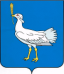 РОССИЙСКАЯ ФЕДЕРАЦИЯМУНИЦИПАЛЬНЫЙ  РАЙОНБОЛЬШЕГЛУШИЦКИЙСАМАРСКОЙ  ОБЛАСТИАДМИНИСТРАЦИЯСЕЛЬСКОГО  ПОСЕЛЕНИЯБОЛЬШАЯ ДЕРГУНОВКА______________________________ПОСТАНОВЛЕНИЕот  06 октября  2016г. № 31О подготовке проекта планировки территории и (или) проекта межевания территории.Рассмотрев предложение ООО «Средневолжская землеустроительная компания» от 30.09.2016г.исходящий номер К-1115 о подготовке проекта планировки территории и (или) проекта межевания территории, в соответствии со статьей 45 и 46 Градостроительного кодекса Российской Федерации,  ПОСТАНОВЛЯЮ:Подготовить проект планировки территории и (или) проект межевания территории  для строительства объекта АО «РИТЭК»:- «Обустройство скважины №5  Морецкого месторождения»в отношении территории, находящейся в следующих границах: в границах сельского поселения Большая Дергуновка муниципального района Большеглушицкий Самарской области с целью: для строительства, реконструкции и технического перевооружения объектов нефтегазодобычи в срок до IV квартал 2016- I квартал 2017 г.В указанный в настоящем пункте срок ООО «Средневолжская землеустроительная компания» обеспечить представление в администрацию сельского поселения Большая Дергуновка муниципального района Большеглушицкий Самарской области подготовленный проект планировки территории и (или) проект межевания территории.2. Официально опубликовать настоящее Постановление в средствах массовой информации.3. Настоящее Постановление вступает в силу со дня его официального опубликования.Глава администрации сельского поселения Большая Дергуновка   Большеглушицкого района			                   ____________       В.И.   Дыхно Издатель – Администрация сельского поселения Большая Дергуновка муниципального района Большеглушицкий Самарской области Редактор: Макарова А.Е. Адрес газеты: 446190, с.Большая Дергуновка, ул.Советская, д.99, тел.64-5-75;эл. адрес: bdergunovka@mail.ruОтпечатано в администрации    сельского поселения Большая Дергуновка муниципального района Большеглушицкий Самарской области Соучредители – Администрация сельского поселения Большая Дергуновка муниципального района Большеглушицкий Самарской области, Собрание представителей сельского поселения Большая Дергуновка муниципального района Большеглушицкий Самарской области. Номер подписан в печать в 15.00 ч.06.10.2016г.тираж 95экземпляров